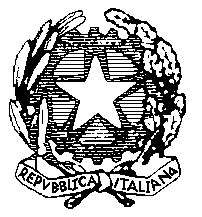 Ministero dell’Istruzione, dell’Università e della RicercaISTITUTO COMPRENSIVO“Don Giovanni Antonioli”Via Nino Bixio. 42 – 25056 Ponte DI Legno (BS)Codice Fiscale: 81005970173 – Codice Univoco UFCDQCTel. 0364/91006 – Fax 0364/91114Allegato n. 5Rif. Circolare n. 001 del 02/09/2022Ai genitori degli alunni dell’I.C. “Don Giovanni Antonioli”di Ponte di LegnoIntegrazione al patto di corresponsabilità di istituto per emergenza Covid-19 per la scuola dell’infanziaPatto di responsabilità reciproca tra l’Istituto Comprensivo  e le famiglie degli alunni iscritti circa le misure organizzative, igienico sanitarie e i comportamenti individuali volti al contenimento della diffusione del contagio da Covid-19Il sottoscritto dott.ssa Silvia Oggiano, Dirigente Scolastico dell’istituto Comprensivo  ed il/la Signor/a _______________________________, in qualità di genitore o titolare della responsabilità genitoriale dell’alunno/a ________________________________,SOTTOSCRIVONO IL SEGUENTE PATTO DI CORRESPONSABILITA’ INERENTE IL COMPORTAMENTO DA ADOTTARE PER IL CONTENIMENTO DELLA DIFFUSIONE DEL VIRUS COVID-19In particolare il genitore dichiara: di essere a conoscenza delle misure di contenimento del contagio vigenti alla data odierna; che il/la figlio/a frequentante la scuola non è sottoposto alla misura della quarantena ovvero che non è risultato positivo al Covid-19; di impegnarsi a trattenere il/la figlio/a nel proprio domicilio in presenza di sintomatologia compatibile con COVID-19, quale, a titolo esemplificativo: sintomi respiratori acuti come tosse e raffreddore con difficoltà respiratoria, vomito (episodi ripetuti accompagnati da malessere), diarrea (tre o più scariche con feci semiliquide o liquide), perdita del gusto, perdita dell’olfatto, cefalea intensa - e/o - temperatura corporea superiore a 37.5°C e/o - test diagnostico per la ricerca di SARS-CoV-2 positivo;di accettare che qualora durante la permanenza in scuola dovesse manifestare l’insorgenza di sintomi febbrili, il/la proprio/a figlio/a sia sottoposto alla misurazione della temperatura mediante il termometro a raggi infrarossi senza contatto all’interno della struttura scolastica e che, in caso di temperatura superiore a 37,5° o in presenza di altri sintomi, tra cui quelli sopra citati, verrà contattato dal personale della scuola per il ritiro dell’alunno/a da scuola;di accettare che, in caso di insorgenza di febbre (temperatura superiore a 37,5 °) la scuola provvederà all’isolamento del bambino o adolescente in uno spazio dedicato fino all’arrivo del familiare che verrà informato immediatamente dal personale della scuola. Il medico curante/pediatra di libera scelta valuterà il caso e provvederà, eventualmente, a contattare il Dipartimento di Sanità Pubblica (DSP) per gli approfondimenti previsti;di essere consapevole ed accettare che, in caso di positività, il/la proprio/a figlio/a non potrà essere riammesso alle attività scolastiche fino ad avvenuta e piena guarigione, certificata secondo i protocolli previsti;di essere consapevole che il/la proprio/a figlio/a dovrà rispettare le indicazioni igienico-sanitarie all’interno della struttura;di essere stato adeguatamente informato dall’istituto di tutte le disposizioni organizzative e igienico sanitarie per la sicurezza e per il contenimento del rischio di diffusione del contagio da Covid-19 e in particolare delle disposizioni per gli accessi e le uscite dalla struttura;di adottare un comportamento di massima precauzione circa il rischio di contagio, anche al di fuori delle attività scolastiche, da parte del/la proprio/a figlio/a e di tutto il nucleo familiare;di essere consapevole che, alla ripresa delle attività di interazione legate alle attività scolastiche, pur con le dovute precauzioni, non sarà possibile azzerare il rischio di contagio; che tale rischio dovrà però essere ridotto al minimo, attraverso la scrupolosa e rigorosa osservanza delle misure di precauzione e sicurezza, previste da appositi protocolli per lo svolgimento delle attività e che, per questo, sarà importante assicurare la massima cautela anche al di fuori della scuola e delle attività scolastiche;fornire al proprio figlio una borraccia o bottiglia in plastica personale da cui poter bere e che non dovrà condividere bottiglie e bicchieri con i compagni.  E’ vietato bere l’acqua dai rubinetti che potrà essere utilizzata per riempire la bottiglia/borraccia ad uso personale.di accettare che gli ingressi e le uscite da scuola siano regolamentati (nei tempi e nei luoghi stabiliti) secondo quanto indicato dalla direzione scolastica e comunicato alle famiglie;di dare indicazioni al/la proprio/a figlio/a di non lasciare materiale personale a scuola, se non strettamente necessario, e di non lasciare materiale personale sotto il proprio banco, in particolare fazzoletti di carta usati, per consentire la pulizia e l’igienizzazione quotidiana degli ambienti scolastici.in particolare, l’Istituto scolastico, nella persona del suo legale Rappresentante, il Dirigente Scolastico, dichiara: di avere fornito, prima dell’inizio dell’a.s., puntuale informazione rispetto ad ogni dispositivo organizzativo e igienico sanitario adottato per contenere la diffusione del contagio da Covid-19 e di impegnarsi, durante il periodo di frequenza alle attività scolastiche, a comunicare eventuali modifiche o integrazioni delle disposizioni;che il personale scolastico è stato adeguatamente informato e formato su tutti gli aspetti riferibili alle vigenti normative e sulle procedure igienico sanitarie di contrasto alla diffusione del contagio. Il personale stesso si impegna ad osservare scrupolosamente ogni prescrizione igienico sanitaria e a recarsi al lavoro solo in assenza di ogni sintomatologia riferibile al Covid-19;di impegnarsi a realizzare le procedure di triage all’ingresso dell’edificio o dell’aula, prima dell’inizio delle attività scolastiche, e ad adottare tutte le prescrizioni igienico sanitarie previste dalla normativa vigente, tra cui le disposizioni circa il distanziamento; di non promuovere attività che comportino il contatto tra diversi gruppi, anche piccoli, di alunni impegnati in varie attività;di attenersi rigorosamente e scrupolosamente, nel caso di acclarata infezione da Covid-19 da parte di alunni o adulti frequentanti la struttura a ogni disposizione dell’autorità sanitaria locale;di avere dotato le aule, i servizi igienici e altri punti degli edifici scolastici di appositi dispenser contenenti prodotti igienizzanti a base idroalcolica o a base di altri principi attivi, purché autorizzati dal Ministero della Salute, per l’igiene delle mani degli studenti e del personale della scuola;di predisporre le misure necessarie affinché tutte le attività si svolgano mantenendo la distanza reciproca di almeno un metro; di prevedere segnalazioni di percorso all’interno degli edifici scolastici;di prevedere gli ingressi degli alunni opportunamente regolamentati o scaglionati nel tempo in modo da evitare assembramenti al di fuori della scuola;di prevedere più punti di ingresso e di uscita.La firma del presente patto impegna le parti a rispettarlo in buona fede. Dal punto di vista giuridico, non libera i soggetti che lo sottoscrivono da eventuali responsabilità in caso di mancato rispetto delle normative relativo al contenimento dell’epidemia Covid-19, dalle normative ordinarie sulla sicurezza sui luoghi di lavoro e delle linee guida nazionali.Località e data  __________________Il genitore (o il titolare della responsabilità genitoriale)		      Il Dirigente Scolastico____________________________________			      Silvia Dott.ssa Oggiano									       (documento firmato digitalmente)www.icpontedilegno.edu.ite-mail:bsic802001@istruzione.itP.E.C.:bsic802001@pec.istruzione.it